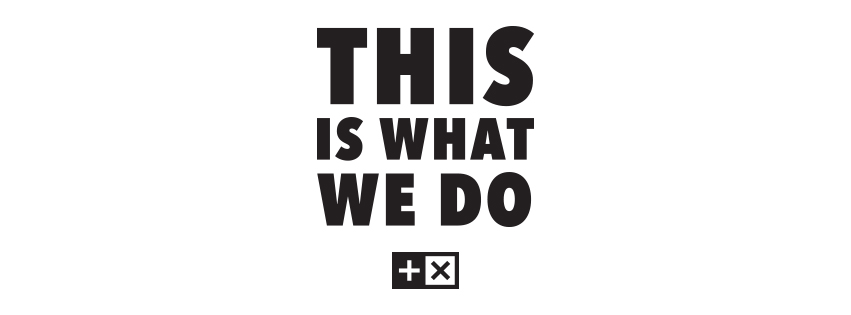 Week 3:    	 						Three Ways We					   Demonstrate GenerosityINTRODUCTIONOften people aren’t as generous as they’d like to be because of fear. What’s the scariest thing to you about living a more generous lifestyle?DISCUSSION QUESTIONSRead Ephesians 3:20. Do you live like God is able to do more than you can imagine or ask for? Why or why not?Are you best at giving spontaneously, strategically, or sacrificially? Which area would you like to grow in?What is it that keeps you from being more generous? What would it look like to overcome that?What is a practical step you could take this week to help yourself give more abundantly? What would you need to trust God with to do this?What do you think the key is to give spontaneously? Strategically? Sacrificially?STEPPING FORWARDJesus commended an old widow for giving everything she had to the Temple. This week, consider what kinds of things do you have that you would be willing to give up to live more for God.“Which of these three do you think was a neighbor to the man who fell into the hands of robbers?”  The expert in the law replied, “The one who had mercy on him.” Jesus told him, “Go and do likewise.”Luke 10:36-37